Table 1. Underlying Principles of Inuit Wellness Approaches. Figure 1. Wellness: the intersection of multiple approaches 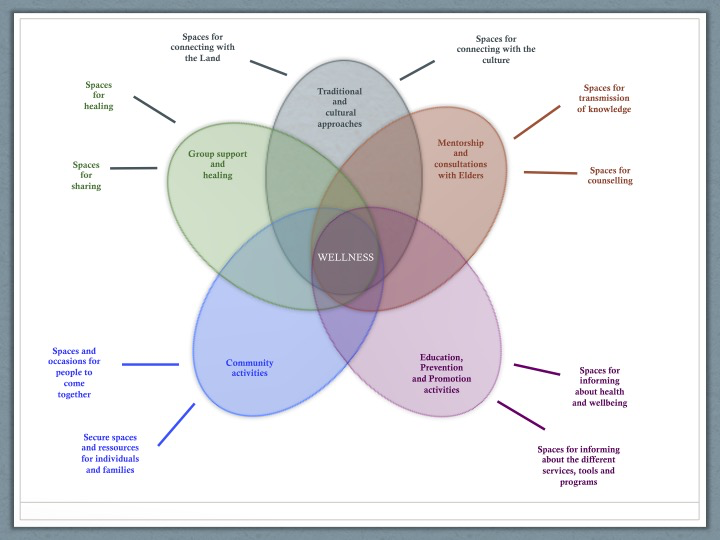 Support individual and collective self-determinationTrust that change comes from the communities themselvesSupport Inuit ways of knowing and doing in formal and informal contextsRecognize the contribution of every community members for collective wellbeingTake small actions towards changeWhen desired, use the support of non-Inuit, who remain within support roles rather than decision-making rolesEnhance individual and collective strength and confidenceFocus on strengths of individuals, families and communityStrengthen confidence in oneself, self-esteem and a feeling of prideRecognize the value of each and every person Use encouraging and positive approaches Focus on listening and being present for others Respect everyone's paceSupport the potential of every childAct in the best interest of the community and of future generations3. Focus on the interconnection between family and community membersPlace traditional Inuit values at the center of approachesEnhance intergenerational support Strengthen family and community connectionsFocus on building relationships in informal settings Support people in their roles as family members and community members (women, men, parents, youth, Elders, etc.) Share knowledge about family and community roles and their importance